Visitando: Beijing, Xi’an, Dunhuang, Turpan, Urumqi, Kashgar, Shanghái15 días 14 noches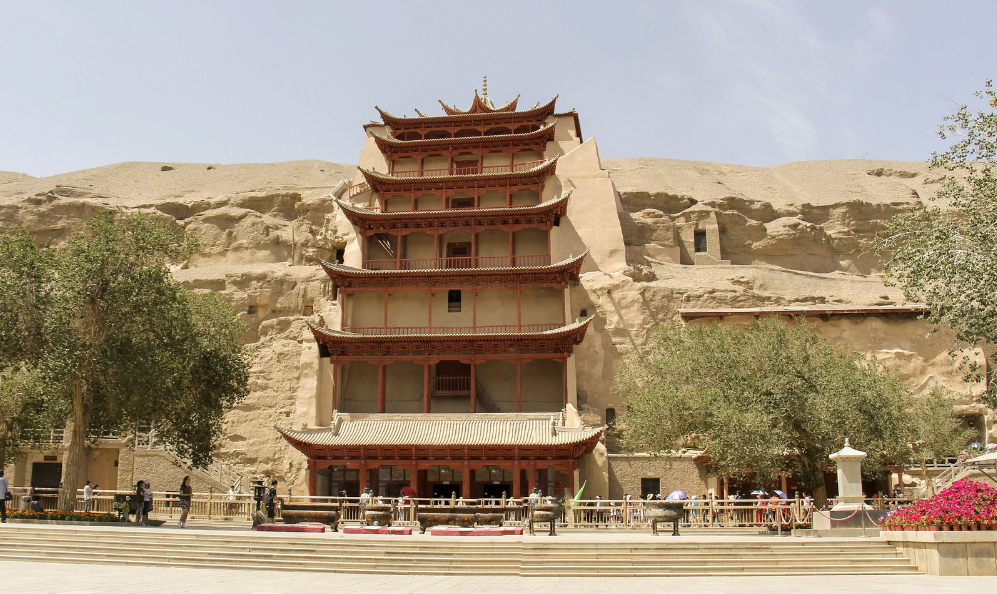 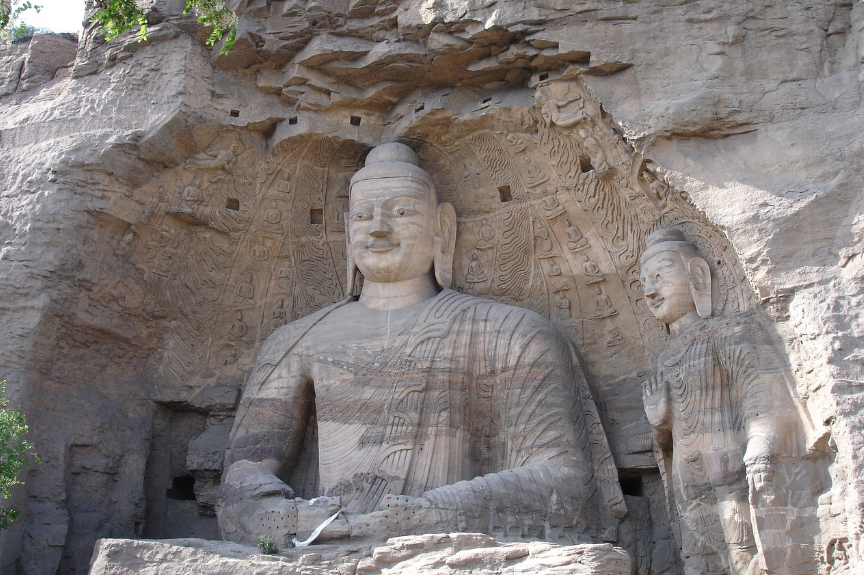 La Ruta de la Seda se refiere a la antigua ruta comercial entre Asia Central y China. Las caravanas del interior del imperio llevarían a la seda a los bordes occidentales de la región. Las caravanas de los comerciantes de Asia Central, pasaron a formar parte de la historia. Hoy la Ruta de la Seda nos narra con muchos cuentos la antigüedad y el intercambio de culturas. Los miles kilómetros de la Ruta de la Seda están llenos de patrimonio cultural y sitios históricos. SALIDA	martes 	INCLUYETraslados aeropuerto – hotel – estación del tren en Beijing, en servicio compartido.Tiquete de tren de alta velocidad Beijing – Xi’an, en clase turista.Traslados estación del tren – hotel – aeropuerto en Xi’an, en servicio compartido.Tiquetes aéreos Xi’an – Dunhuang // Urumqi – Kashgar – (vía Urumqi) – Shanghái, en clase Turista.Traslados aeropuerto – hotel – estación del tren en Dunhuang, en servicio compartido.Tiquete de tren de alta velocidad Dunhuang – Turpan, en clase turista.Traslado estación del tren – hotel en Turpan, en servicio compartido.Traslado por carretera Turpan – Urumqi, en servicio compartido.Traslado hotel – aeropuerto en Urumqi, en servicio compartido.Traslados aeropuerto – hotel – aeropuerto en Kashgar y en Shanghái, en servicio compartido.3 noches de alojamiento en Beijing.2 noches de alojamiento en Xi’an.1 noche de alojamiento en Dunhuang.2 noches de alojamiento en Turpan.2 noches de alojamiento en Urumqi.2 noches de alojamiento en Kashgar.2 noches de alojamiento en Shanghái.Desayunos durante todo el recorrido.10 almuerzos de comida china o buffet internacional en restaurantes locales según lo mencionado en el programa (no incluye bebidas).Una cena especial de pato Laqueado en Beijing (no incluye bebidas).Visitas con guías locales de habla hispana en Beijing, Xi’an y Shanghái, en servicio compartido.Visitas y excursiones con guía local de habla inglesa en Dunhuang, Turpan, Urumqi y Kashgar, en servicio compartido.Visita de la Ciudad Prohibida, Plaza Tian An Men, y Palacio de Verano en Beijing, en servicio compartido.Visita de la Gran Muralla y el Parque Olímpico en Beijing, en servicio compartido.Visita al Templo del Cielo en Beijing, en servicio compartido.Visita al Museo de Guerreros y Corceles en Xi’an, en servicio compartido.Visita a la Pequeña Pagoda de la Oca Silvestre (sin subir) y al Barrio Musulmán en Xi’an, en servicio compartido.Visita de la Montaña de las Arenas Sonoras y la Fuente de la Luna Nueva en Dunhuang, en servicio compartido.Visita de la Gruta de Mogao en Dunhuang, en servicio compartido.Visita de las ruinas de Gaochang, las grutas de los Mil Budas y los Pozos Karez en Turpan, en servicio compartido.Visita de las Ruinas de Jiaohe en Turpan, en servicio compartidoVisita del Lago Celestial en Urumqi, en servicio compartido.Visita del Mausoleo de Abakh Khoja, la Mezquita Id Kah y el Bazar Dominical en Kashgar, en servicio compartido.Visita de día completo al Lago Karakul en Kashgar, en servicio compartido.Visita de la ciudad de Shanghái, en servicio compartido.NO INCLUYE2% sobre el valor del paquete turístico por el manejo de divisas, valor cobrado por pago en efectivo en moneda extranjera no reembolsable.Tiquetes Aéreos internacionales. (Q de combustible, Impuestos de tiquete, Tasa Administrativa).Tasas de aeropuerto.Alimentación no estipulada en los itinerarios.Propinas para guía, chofer y maletero del hotel, que se pagarán directamente en destino al siguiente nivel general. Para guía y chofer, USD 7 por pax por día. Para maletero del hotel USD 2 por maleta para subir o bajar.Traslados donde no este contemplado.Extras de ningún tipo en los hoteles.Excesos de equipaje.Gastos de índole personal. Gastos médicos.Tarjeta de asistencia médica.Visa para China.DÍA 1		MARTES		BEIJING Llegada a la capital de la República Popular China. Recibimiento y traslado al hotel. Alojamiento.DÍA 2		MIÉRCOLES 		BEIJINGDesayuno buffet en el hotel. Durante este día visitaremos el Palacio Imperial, conocido como “la Ciudad Prohibida”, La Plaza Tian An Men, una de las mayores del mundo, y el Palacio de Verano que era el jardín veraniego para los miembros de la casa imperial de la Dinastía Qing. Almuerzo incluido. Alojamiento en el hotel.DÍA 3		JUEVES		BEIJINGDesayuno buffet en el hotel. Excursión a La Gran Muralla, espectacular y grandiosa obra arquitectónica, cuyos anales cubren más de 2.000 años. Almuerzo incluido. Por la tarde, regresamos a la ciudad con parada cerca del “Nido del Pájaro” (Estadio Nacional) y el “Cubo del Agua” (Centro Nacional de Natación) para tomar fotos. Por la noche, cena de bienvenida degustando el delicioso Pato Laqueado de Beijing. Alojamiento en el hotel.DÍA 4		VIERNES		BEIJING – XI’AN (TREN ALTA VELOCIDAD)Desayuno buffet en el hotel. Visita del famoso Templo del Cielo, donde los emperadores de las Dinastías Ming y Qing ofrecieron sacrificios al Cielo y rezaban por las buenas cosechas. Por la tarde, salida en tren de alta velocidad hacia Xi’an, la antigua capital de China con 3.000 años de existencia, única capital amurallada y punto de partida de la famosa “Ruta de la Seda”. Traslado al hotel. Alojamiento.Nota: Se podrá realizar el trayecto de Beijín a Xi’an vía aérea, con un suplemento de USD 350 por persona (se debe informar en el momento de hacer la reserva, cual opción se tomará).  DÍA 5		SÁBADO	 	XI’ANDesayuno buffet en el hotel. Hoy visitaremos el famoso Museo de Guerreros y Corceles de Terracota, en el que se guardan más de 6.000 figuras de tamaño natural, que representan un gran ejército de guerreros, corceles y carros de guerra que custodian la tumba del emperador Qin. Almuerzo incluido. Por la tarde visitaremos la Gran Pagoda de la Oca Silvestre (sin subir). El recorrido terminará en el famoso Barrio Musulmán para conocer la vida cotidiana de los nativos. Alojamiento en el hotel.DÍA 6		DOMINGO	 	XI’AN – DUNHUANG (VUELO INCLUIDO)Desayuno buffet en el hotel. A la hora indicada, traslado al aeropuerto para tomar el vuelo hacia Dunhuang. Llegada a Dunhuang, que fue una ciudad muy importante en la Ruta de Seda. Por la tarde, visita de la Montaña de las Arenas Sonoras que es una montaña con arena de cinco colores, rojo, amarillo, azul, blanco y negro, muy limpia y brillante, que se desliza sonando como un instrumento musical. Y la Fuente de Luna Nueva que está en el desierto en forma de luna nueva. Traslado al hotel y alojamiento. DÍA 7		LUNES		DUNHUANG – TURPAN (TREN ALTA VELOCIDAD)Desayuno buffet en el hotel. Por la mañana, visita de la célebre Gruta de Mogao, el mayor conjunto de obras de arte budista del mundo. Almuerzo incluido. A la hora prevista, traslado a la estación para tomar el tren de alta velocidad a Turpan. Llegada y traslado al hotel. Alojamiento. DÍA 8		MARTES		TURPANDesayuno buffet en el hotel. Visita de las Ruinas de Gaochang: ciudad construida en los siglos VII y VIII, actualmente ya no se pueden admirar auténticas arquitecturas urbanas, pero lo que queda sigue siendo atractivo e impresionante, y las Grutas de los Mil Budas que es una parte del sistema del arte de las Grutas de Mogao. Ahora existen 17 cuevas de estatuas y frescos budistas. Visita los Pozos Karez que son realmente canales subterráneos por los que corre el agua con nieve de la montaña Tianshan y Minarete Sugong, una construcción bastante singular, con una forma redonda y bien ornamentada, mide 44 metros de altura. Almuerzo incluido. Alojamiento en el hotel.DÍA 9		MIÉRCOLES		TURPAN – URUMQI Desayuno buffet en el hotel. Por la mañana, visita las Ruinas de Jiaohe que corresponden a una antigua ciudad que fue el centro económico, político, militar y cultural de la zona durante el período comprendido entre el año 108a. C. al 450. Almuerzo incluido. Por la tarde, traslado a Urumqi, la capital de la región autónoma Xinjiang. Traslado al hotel. Alojamiento. DÍA 10 	JUEVES		URUMQIDesayuno buffet en el hotel. Visita del Lago Celestial que es un lago de gran belleza. A su alrededor se yerguen las cumbres de las montañas cubierta de nieves perpetuas. Almuerzo incluido. Alojamiento en el hotel.DÍA 11	VIERNES		URUMQI – KASHGAR (VUELO INCLUIDO)Desayuno buffet en el hotel. Traslado al aeropuerto para tomar el vuelo hacia Kashgar, una ciudad-oasis situada al oeste del desierto de Taklamakán. Llegada en Kashgar y visita a el Mausoleo de Abakh Khoja, un cementerio familiar del líder islámico de Kashgar en el siglo XVII, la Mezquita Id Kah, la mezquita más grande de China, y el Bazar Dominical, que tiene una historia de más de mil años y hoy en día, se considera como el centro de la vida comercial de los ciudadanos. Almuerzo incluido. Alojamiento en el hotel.DÍA 12	SÁBADO		KASHGARDesayuno buffet en el hotel. Visita de un día al Lago Karakul, considerado como uno de los lagos más hermosos de China. Tiene un diámetro 25 km, y es el lago más alto ya que se sitúa a 3.900 metros sobre el nivel de mar. Almuerzo incluido. Alojamiento en el hotel.DÍA 13	DOMINGO		KASHGAR – SHANGHÁI (VUELO INCLUIDO)Desayuno buffet en el hotel. A la hora prevista, traslado al aeropuerto para tomar el vuelo a Shanghái (vía Urumqi), ciudad portuaria directamente subordinada al poder central con más de 16 millones de habitantes, es el mayor puerto, centro comercial y la metrópoli más internacional de China. Traslado al hotel. Alojamiento.DÍA 14	LUNES	 	SHANGHÁIDesayuno buffet en el hotel. Por la mañana, subida a la Torre Jinmao, un rascacielos que mide 420.5 metros y tiene 88 pisos. Desde el mirador se puede apreciar una excelente vista panorámica de Shanghái. Posteriormente, se hará un paseo por el Malecón, uno de los lugares más espectaculares de la ciudad, donde se encuentran algunas de las construcciones más emblemáticas de la ciudad. Almuerzo. Por la tarde, visita del Templo de Buda de Jade y un paseo por el Casco Antiguo de la ciudad. Alojamiento en el hotel.DÍA 15	MARTES	 	SHANGHÁIDesayuno buffet en el hotel. A la hora indicada traslado al aeropuerto para tomar el vuelo de salida.FIN DE LOS SERVICIOSPRECIOS POR PERSONA EN USDVigencia: Hasta octubre 29 de 2024. Precios base mínimo 2 pasajeros.La validez de las tarifas publicadas aplica hasta máximo el último día indicado en la vigencia.Hoteles previstos o de categoría similar.Precios sujetos a cambio sin previo aviso.Aplican gastos de cancelación según condiciones generales sin excepción.El opcional de tiquete aéreo del día 4, aplica con el suplemento arriba mencionado de USD 350 por persona.Las salidas se cierran 25 días antes de la fecha de salida. La confirmación de reservas posteriores está sujeta a la disponibilidad.POLÍTICA DE NIÑOSNiños se consideran de 0 a 10 años.Máximo un niño por habitación. Otras acomodaciones deberán ser consultadas. HOTELES PREVISTOS O SIMILARESINFORMACIÓN SOBRE CHINADocumentación Tren Alta Velocidad, Vuelos DomésticosEn caso de que haya cualquier discrepancia en los datos personales entre el pasaporte que nos hayan mandado y el que lleven para su viaje, no nos haremos responsables y los mismos pasajeros tendrán que comprar por su cuenta, en el destino, los nuevos billetes, según la tarifa y la disponibilidad de aquel entonces, sin tener ningún tipo del reembolso de los billetes ya emitidos.Modificación de hotelesDebido a diversos eventos o congresos que coincidan con el arribo de los pasajeros, se puede registrar una excesiva ocupación, por tal motivo es posible que el hotel previsto se sustituya por otro de la misma categoría. Se avisa del cambio con antelación. Modificación de programaDebido a la realización de diversos eventos o congresos de nivel nacional o internacional, los cuales requieren con control especial por parte de las autoridades, el proveedor no puede garantizar la prestación de los servicios turísticos en la ciudad o destinos donde éstos ocurren. Cuando se presenten estos casos, es posible que el destino programado se sustituya por otro. De ser así, se notificará con la mayor antelación posible el cambio en la programación.Visitas y excursionesNos reservamos el derecho a reajustar el órden de visitas, los horarios de los vuelos internos, hoteles, restaurantes y medios de transporte una vez en destino, así como modificar las visitas programadas para los días libres según la situación concreta en destino, sin previo aviso ni suponer ningún reembolso. En este caso, hay que destacar el caso del Palacio Imperial de Beijing, que, debido al límite diario de visitantes, controlado por el Estado, una vez abierta a la venta pública on-line, los tickets de entrada se suelen acabar dentro de unos pocos minutos e incluso durante la temporada alta, no son accesibles a pesar de todo el esfuerzo. Si desafortunadamente se mantiene la situación nos veremos obligados a cambiar la visita del Palacio Imperial por alguna otra, en caso de que no sean accesibles los tickets de entrada, sin que ello suponga ningún reembolso.VIGENCIA DEL PLANLa validez de las tarifas publicadas en cada uno de nuestros programas aplica hasta máximo el último día indicado en la vigencia.  Ejemplo: Si un paquete es de 3 noches y desean iniciar servicios el último día de la vigencia del programa el precio solo aplica para esa noche, los días siguientes se deben recotizar con precio de la nueva temporada.INFORMACIÓN IMPORTANTETarifas sujetas a cambios y disponibilidad sin previo aviso. Al recibir All Reps el depósito que el pasajero entrega en la agencia de viajes, All Reps Ltda. entiende que el pasajero se ha enterado y aceptado cada una de las condiciones, políticas de pago y cancelaciones. Así mismo la agencia de viajes está en la obligación de enterar y dar a conocer las condiciones al pasajero.  Se prestarán los servicios de traslados en los vuelos informados por el cliente, en caso de existir algún cambio y no sea informado con suficiente tiempo no nos haremos responsables, igualmente si el cliente hace algún cambio por cuenta propia o la aerolínea.Se entiende por servicios: traslados, visitas y excursiones detalladas, asistencia de guías locales para las visitas.Las visitas incluidas son prestadas en servicio compartido no en privado.Los hoteles mencionados como previstos al final están sujetos a variación, sin alterar en ningún momento su categoría.Las habitaciones que se ofrece son de categoría estándar.Si antes de iniciar el viaje o durante su ejecución, se presentaran situaciones de seguridad, afectación de la calidad de los servicios o factores externos, cancelación o retrasos de vuelos, que obligaran a la modificación de los itinerarios, fechas, servicios adicionales, tanto All Reps como el operador, podrán realizar las modificaciones que estimen necesarias, procurando ofrecer los servicios indicados en el itinerario, sin que se generen indemnizaciones o penalidades.  Precios no válidos para grupos, Semana Santa, grandes eventos, Navidad y Fin de año.La responsabilidad de la agencia estará regulada de conformidad con su cláusula general de responsabilidad disponible en su sitio web www.allreps.com.DOCUMENTACIÓN REQUERIDAPasaporte con una vigencia mínima de seis meses, con hojas disponibles para colocarle los sellos de ingreso y salida del país a visitar.Visa para China.Permiso de salida y registro civil para menores, carta autenticada en notaria informando datos de la persona con quien viaja el menor, motivo del viaje y fecha de salida y regreso (se sugiere llevar fotocopias adicionales de este documento).Es responsabilidad de los viajeros tener toda su documentación al día para no tener inconvenientes en los aeropuertos.La documentación requerida puede tener cambios en cualquier momento por resolución de los países a visitar. POLÍTICA DE RESERVACIONES Para los circuitos que incluyen trayectos de tren, se require un depósito no rembolsable 65 días antes de la salida.Para las reservas de última hora (dentro de 25 días antes de la llegada), sobre todo durante la temporada alta junio a octubre, nos reservamos el derecho a facturar algún suplemento por la subida de las tarifas aéreas y hoteleras, según la disponibilidad de los vuelos domésticos y de los hoteles al momento de recibir dichas reservas, aunque siempre procuramos asumir dicho costo adicional cuando lo podamos.POLÍTICA DE PAGOSEl pago total tiene que ser realizado como mínimo 50 días antes de la llegada de los pax, salvo en fechas especiales tales como festivos o eventos internacionales, etc. En esos casos se solicitaría el pago con más antelación. En China el sistema ferroviario está abierto a la venta pública con 60 días de antelación y no se permite reservar sin emitir los billetes de tren, bajo dicha circunstancia durante la temporada alta de junio a octubre, nos vemos obligados a adelantar un poco la fecha límite del prepago o de la mínima garantía para los circuitos que incluyan ciertos trayectos de tren, con el fin de autorizar la emisión de los billetes y garantizar las plazas disponibles. Para los circuitos que incluyen trayectos de tren, con cualquier cambio (de la fecha del viaje o del número de pasaporte). Después de la emisión de billetes, existen gastos de cancelación y se requieren documentos originales del pasaporte para realizar cualquier cambio y cancelación.En caso de que el pago no pueda llegar antes de la fecha límite especificada, el proveedor se reserva el derecho a cancelar la reserva sin previo aviso, sin que ello suponga reembolso ni responsabilidad ninguna.CANCELACIONES Se incurriría una penalización como sigue:Cancelaciones recibidas entre 48 y 30 días antes de la salida, aplican a un cardo del 25 % del importe total.Cancelaciones recibidas entre 29 y 20 días antes de la salida, aplican a un cardo del 35 % del importe total.Cancelaciones recibidas entre 19 y 15 días antes de la salida, aplican a un cardo del 40 % del importe total.Cancelaciones recibidas entre 14 y 5 días antes de la salida, aplican a un cardo del 75 % del importe total.Cancelaciones recibidas entre 4 días y el mismo dia de la salida, el gasto de la cancelación es del 100% del precio del paquete.La NO presentación el día de la salida, aplican aun cargo del 100 %.No habrá reembolso alguno por los servicios no tomados durante el recorrido.El plan se vende como paquete, por lo que no habrá devolución ni descuento por los servicios que los clientes decidan no disfrutar o en los que no puedan participar por cuestiones personales, médicas, horarios de vuelos, otros eventos, etc. No se asume responsabilidad por el incumplimiento de algún servicio confirmado que haya sido cancelado debido a causas de fuerza mayor.Para los servicios extras, se aplicarán las condiciones de cancelación que se les indique en el momento de su confirmación.REEMBOLSOSToda solicitud debe ser remitida por escrito dentro de los 20 días de finalizar los servicios, está sujeta a verificación, pasada esta fecha no serán válidos.Los servicios no utilizados no serán reembolsables.ITINERARIO   Todos los itinerarios publicados pueden estar sujetos a posibles cambios en el destino, ya sea por problemas climatológicos u operativos. Las visitas detalladas pueden cambiar el orden o el día de operación.VISITAS En algunas ocasiones excepcionales, debido al clima o a otros factores extraños no previsibles, algunas visitas no se podrán efectuar. A cambio de ello se les podrá proporcionar alguna ruta o visita alternativa. Hay programas en los cuales se indica que en determinadas épocas del año no se efectúan alguna de las visitas programadas.TRASLADOSEstos pueden realizarse en taxi, minibús, autocar o cualquier otro tipo de transporte. Los precios de los traslados están basados en SERVICIO COMPARTIDO con un mínimo de 2 personas, consultar el suplemento cuando viaje una sola persona. Si los traslados se efectúan en horario nocturno, domingos y festivos existe también un suplemento.Es muy importante que los pasajeros estén en el momento que suben y bajan su equipaje. En cualquier servicio de traslado, los extravíos y/u olvidos por parte de los pasajeros de objetos personales en el transporte no dará lugar a responsabilidad por parte del prestatario del mismo o de All Reps.VISITAS Y EXCURSIONES EN SERVICIO COMPARTIDOTodos los servicios son compartidos con pasajeros que viajan con otras agencias, ya sean locales o de otros países y generalmente están orientados hacia grupos en español.  Hay que tener muy claro lo que son servicios en compartido y no privados, estos circuitos no incluyen propinas en hoteles, aeropuertos, guías, conductores de buses, restaurantes, etc.SALIDA DE LAS EXCURSIONESPara el inicio del tour en autocar, es imprescindible que a la hora indicada los pasajeros se encuentren listos en la recepción del hotel de salida, a fin de que el itinerario pueda ser cumplido sin alteraciones. EQUIPAJEDurante el itinerario de los circuitos, los autocares transportarán gratuitamente una maleta por persona. El exceso de equipaje se aceptará de acuerdo al criterio de los guías y conductores acompañantes, mediante el pago de una cantidad determinada y en caso de que la capacidad de carga del vehículo así lo permita. No se garantiza que se pueda acomodar más equipaje.    GUÍAS ACOMPAÑANTESCuando se habla de guía, nos referimos a guías locales del país que se visita, que le acompañaran en el circuito y/o en las excursiones. Nunca se hace refiere al guía acompañante desde Colombia.HOTELESLas habitaciones publicadas disponen de 2 camas, independiente del número que ocupe la misma. Los servicios, actividades e instalaciones complementarias indicadas en las descripciones de los hoteles (minibar, gimnasio, parqueadero, piscina, caja fuerte, guardería, desayunos, etc.) son publicados exclusivamente a título informativo y pueden tener cargos adicionales con pago directo a los hoteles por su utilización.ACOMODACIÓN EN HABITACIONES TRIPLESEl concepto de habitación triple en China consiste en una habitación DBL o TWIN con una cama plegable, que noes tan grande como la normal. Por favor entender la posible incomodidad de las habitaciones triples, con el fin de evitar cualquier confusión en destino.POLÍTICA DE INGRESO Y SALIDA DE LOS HOTELESEl registro de llegada o Check in del hotel inicia a las 15 horas (3 pm) del día de llegada. Si un pasajero quiere ocupar la habitación del hotel antes del horario indicado, el hotel puede cobrar por un día adicional y lo considera como una estancia de un día anterior. Ahora bien, si el huésped desea entrar a la habitación (siempre que haya disponibilidad de habitaciones) puede pagar por ello. En estos casos, si hay disponibilidad, y con previo consentimiento del mismo, se acordará a cargar en la factura un concepto de Early Check-In fee, o suplemento por Check-In temprano. Por lo general son tarifas preestablecidas de acuerdo a las horas de adelanto con respecto a la hora publicada de registro del hotel.El día de la salida o check-out el huésped dispone de un tiempo máximo para dejar la habitación, de lo contrario el hotel puede cargar una noche más. La hora tope usada internacionalmente es las 12 del mediodía, en Japón a las 10 am. Es importante destacar que el late check out nunca se considerará como un derecho de los clientes, sino un privilegio que puede ser otorgado por el jefe de recepción sobre la disponibilidad de las habitaciones. Puede que sea de forma gratuita o pagar por el uso de la habitación con un late check out.ATENCIONES ESPECIALESDeterminados establecimientos ofrecen valores agregados o atenciones especiales a los pasajeros. La NO utilización no tiene ningún tipo de reembolso, estas están sujetas a disponibilidad, no están incluidas en los precios publicados.PROPINASLa propina es parte de la cultura en casi todas las ciudades del mundo. En los precios no están incluidas las propinas en hoteles, aeropuertos, guías, conductores, restaurantes.Recomendamos preguntar a los guías para una mayor seguridad de los valores que se sugieren pagar.  Valores aproximados: restaurantes 15%, maleteros USD 1 o 2 dólares por maleta, guías USD 5 por persona, conductores USD 2 por persona, camareras USD 1 ó 2 dólares por noche. DÍAS FESTIVOSDurante la celebración de los días de fiesta propios de cada país y/o ciudad, es posible que los transportes, museos, comercio, medios de elevación, teatros, etc.; se vean afectados en sus horarios y funcionamiento, inclusive no operar o permanecer cerrados sin previo aviso.TARJETA DE CRÉDITOA la llegada a los hoteles en la recepción se solicita a los pasajeros dar como garantía la Tarjeta de Crédito para sus gastos extras.Es muy importante que a su salida revise los cargos que se han efectuado a su tarjeta ya que son de absoluta responsabilidad de cada pasajero.PROBLEMAS EN EL DESTINOEn caso de anomalías o deficiencia en algunos de los servicios deberá informar inmediatamente al prestatario de los mismos, corresponsal local o bien directamente a All Reps. WhatsApp +57 312 4470822.RESERVASPueden ser solicitadas vía email:asesor1@allreps.comasesor3@allreps.comO telefónicamente a través de nuestra oficina en Bogotá.Al reservar niños se debe informar la edad.COMUNICADO IMPORTANTE PARA GARANTIZAR UNA BUENA ASESORÍA A LOS PASAJEROSPensando en el bienestar de los pasajeros y que el plan turístico cumpla con las expectativas y necesidades de su cliente, le agradecemos informarnos de manera previa a la compra, si el cliente padece de alguna discapacidad, enfermedad o cuidado especial. Es importante que los clientes evalúen las condiciones específicas del plan turístico y en caso de tener alguna condición médica que les impida disfrutar de los servicios ofrecidos, All Reps podrá generar recomendaciones en el evento en que dichas condiciones no se ajusten a la situación particular del cliente.Para garantizar la calidad y el cumplimiento de los servicios, los horarios de cada uno de los circuitos son muy estrictos y All Reps no asume ninguna responsabilidad en caso de retrasos generados por los pasajeros. All Reps no asume ninguna responsabilidad en el caso en que la omisión de cualquier información relevante para el viaje, por parte del pasajero, genere retrasos o inconvenientes en el normal desarrollo del circuito.Para poderle asesorar correctamente, All Reps requiere de esa información. Por tratarse de datos personales sensibles, daremos aplicación a nuestra Política de tratamiento de datos personales que podrá consultar en nuestro sitio web: www.allreps.com. La información aquí solicitada únicamente será utilizada para evaluar la conveniencia del plan turístico respecto a las necesidades de sus clientes y en ningún momento será suministrada a terceros. All Reps no asume ninguna responsabilidad, en el caso que la información del cliente no sea suministrada, no sea cierta o se omitan circunstancias reales.CLÁUSULA DE RESPONSABILIDADALL REPS, con Registro Nacional de Turismo 2434 Agencia de Viajes y Turismo, 30445 Agencia de Viajes Operativa y 72976 Agencia de Viajes Mayorista, expedidas por el Ministerio de Comercio Industria y Turismo, está regulada por el régimen de responsabilidad que establece la ley 300/96, modificada por la Ley 1558 de 2012, Decreto 2438 de 2010, ley 1480 de 2011 referente al Estatuto del Consumidor y demás decretos reglamentarios, así como por las normas que las modifiquen o reemplacen. De igual manera, su responsabilidad está definida por las determinaciones propias que adopte al respecto, las cuales se enmarcan dentro de los límites y autorizaciones establecidas por la legislación vigente. Manifestamos que actuamos únicamente como intermediarios entre el viajero y las entidades o personas que prestan u operan los servicios de turismo anunciados que se indican en itinerarios, folletos o cualquier medio impreso, correspondiente a empresas de transporte, hoteles, restaurantes, etc. Por tanto, no tenemos injerencia en las decisiones o políticas de los mismos. Cualquier información adicional relativa a impuestos, condiciones, vigencias, tasas, cargos y demás pagos obligatorios deben ser consultados con el asesor de viajes, sitio web www.allreps.com o sitio web www.allrepsreceptivo.com.Nuestra responsabilidad como organizador del plan o paquete turístico se limita a los términos y condiciones definidos en cada programa en relación con la prestación y calidad de los servicios. En las condiciones específicas de cada plan reservado se definirá la forma de pago, plazo y demás condiciones de contratación. El valor y forma de pago de los depósitos o anticipos, boletas, reservaciones de eventos deportivos y culturales, ferias, exposiciones y similares, se sujetarán a las condiciones del organizador de tales eventos, los cuales se informarán al momento de la compra.El pasajero será el exclusivo responsable de la custodia de su equipaje y documentos de viaje. La Agencia de Viajes le informará al pasajero las restricciones que establezcan las aerolíneas siempre y cuando sean previamente publicadas por estas, en cuanto a prohibiciones, peso máximo y número de piezas por pasajero, limitaciones o impedimentos de acceso por cupo máximo. No obstante, será de la exclusiva responsabilidad del pasajero el cumplimiento de dichas políticas, las cuales podrán variar por disposición de las empresas de transporte o del prestador de los servicios.Toda la información adicional relativa a vigencias, condiciones, impuestos de salida de Colombia y en el exterior, tasas, cargos y demás pagos obligatorios, medidas de salud preventivas del destino, servicios de asistencia deben ser consultados con un asesor de viajes o en el sitio web de la Agencia de Viajes en el momento de realizar la reserva, así mismo serán informados al pasajero en los documentos de viaje, según las características que apliquen a cada uno.Todos los precios, tarifas, impuestos, tasas o contribuciones, que cotice o anuncie nuestra empresa están sujetos a cambio, disponibilidad y vigencia sin previo aviso, los cuales deben ser asumidos por el pasajero al momento de la expedición de los documentos de viaje. Aplican restricciones y condiciones para cada tarifa publicada según su vigencia, solicitamos revisar las condiciones particulares establecidos para cada plan.Las tarifas hoteleras dependen de la acomodación seleccionada. Las políticas de cancelación, penalidades, restricciones y condiciones particulares del paquete serán debidamente informadas al cliente al momento de solicitar el servicio. El cliente declara que conoce y acepta en su integridad estas condiciones, las cuales constituyen el acuerdo único, total y excluyente de cualquier pacto o disposición legal en contrario, acerca de los términos, condiciones y restricciones de los servicios contratados.De ser permitido por la legislación vigente, ALL REPS no será responsable frente al pasajero por el servicio de transporte aéreo, salvo que se trate de vuelos fletados, según las condiciones del contrato de transporte aéreo. Tampoco será responsable de la decisión que tome el viajero en la categoría de hoteles y servicios escogidos, teniendo en cuenta que ha sido una decisión voluntaria. ALL REPS no es  responsable solidario por los valores solicitados en reembolso por el usuario, quien estará sujeto a las deducciones que realice el prestador del servicio en los siguientes eventos; a) Por  fuerza mayor o caso fortuito: sobreviniente antes o durante el viaje (huelgas, asonadas, terremotos, accidentes, huracanes, avalanchas, factores políticos, negación de ingreso, asuntos de salubridad, o cualquier tipo de desastre natural), en este caso, el prestador del servicio podrá modificar, reemplazar o cancelar itinerarios, fechas, horas, vuelos, hoteles, servicios opcionales a fin de garantizar el éxito del tour o viaje. Los reembolsos que lograran presentarse por los servicios no utilizados y descritos anteriormente  son definidos por cada prestador de servicio y será informado en el momento de ocurrir cualquier suceso, y b) Por razones de índole personal: cuando el viajero no pueda salir del país por motivos como; presentar documentos incompletos o falsos, omitir requisitos exigidos para la salida del país, o prohibición de salida por las autoridades competentes, o homónimos, no será responsabilidad de ALL REPS, el no cumplimiento de los requisitos exigidos para el desarrollo del itinerario previamente pago. Los reembolsos que se pudiesen presentar por servicios no prestados en estas situaciones son definidos por cada prestador de servicio y serán informados en caso de ocurrir en cualquiera de las situaciones descritas. Si durante la prestación de los servicios previamente adquiridos por el viajero, este debe retirarse por motivos de índole personal o de salud previamente comprobados, aplicarán las políticas de reembolso definidas por el operador o prestador del servicio, debido a que son condiciones económicas especiales de contratación o el tipo de servicio contratado como (cruceros, ferias, eventos especiales, congresos, grupos, fechas de temporada alta, etc.), en las cuales ALL REPS no tiene ningún tipo de control o injerencia.Por regla general, ALL REPS conservará el 100% del anticipo entregado por el cliente y/o el 100% del valor pagado, salvo que se pacte de otra manera en las condiciones especiales de cada programa o contrato, cuando el cliente no se presente a disfrutar el servicio, o la solicitud de cancelación se realice por fuera de los términos establecidos en cada programa, o, las razones invocadas por el cliente para cancelar no estén definidas como un evento de cancelación, o cuando el pasajero decida retirarse del tour. De presentarse alguna de estas circunstancias, ALL REPS gestionará ante los operadores del programa una solicitud de reembolso, lo cual no implica que ALL REPS se comprometa a obtener de su parte una respuesta positiva y un monto determinado. En caso tal que los operadores accedan a realizar un reembolso al cliente, ALL REPS tendrá derecho a retener los valores que correspondan a costos administrativos, financieros y márgenes de ganancia estimada. ALL REPS y/o las compañías prestadoras de servicios se reservan el derecho de alterar el itinerario de viaje y  servicios si fuese imprescindible para una mejor organización del mismo o alguna circunstancia de fuerza mayor que lo obligara a ello, en el evento que el viajero por deseo expreso accediera a introducir alguna modificación en el itinerario o cambio de hotel para mejorar su categoría deberá pagar la diferencia de  gastos ocasionados por los cambios solicitados, quedando claro que la decisión sobre variación es por voluntad propia del viajero. Los cambios solicitados están sujetos a disponibilidad.Los reembolsos que tuviera lugar por algún motivo, y previamente comprobado se realizarán dentro de los 30 días siguientes a solicitud o el máximo establecido legalmente, si el trámite toma más tiempo por causas ajenas a ALL REPS, ésta no reconocerá ningún interés sobre las sumas a reembolsar. En el hecho de requerir visa para alguno de los itinerarios, ALL REPS informará y prestará asesoría al cliente, pero no será responsable del trámite que hagan directamente las agencias de viajes, siendo de exclusiva autonomía de las autoridades consulares todo lo relativo al trámite, documentos, tiempo, costos, estudio y aprobación o rechazo del mismo. En el efecto de negación de la Visa no habrá lugar a reembolso por las sumas pagas por el viajero. Si la Visa otorgada, y las autoridades aeroportuarias del país de destino no le permiten el ingreso al pasajero, no existirá responsabilidad por esas decisiones. Las políticas de reembolso por los servicios no tomados en el hecho que existan, serán únicamente definidas por el prestador de servicio, debido a que están establecidas a condiciones económicas especiales de contratación o el tipo de servicio contratado.Será responsabilidad exclusiva de cada pasajero cumplir los requisitos exigidos por cada aerolínea para el embarque, así como los requisitos exigidos por las autoridades migratorias de cada país para la salida, ingreso y estadía. Más allá de las obligaciones de información y asesoría al pasajero, ALL REPS no asume ningún tipo de responsabilidad con el pasajero por el embarque, ni por la salida del país o el ingreso a países extranjeros ya que su autorización depende de las autoridades migratorias. Advertimos que el ingreso y estadía en países extranjeros es completamente discrecional por parte de las autoridades migratorias, en consecuencia, en caso de denegaciones de ingreso o deportaciones, no seremos responsables frente al pasajero.En relación con los perjuicios, de ser permitido por la legislación vigente y salvo que se establezca de otra manera en las condiciones especiales de cada programa, ALL REPS únicamente responderá por el daño emergente derivado de las acciones u omisiones que le sean directamente imputables. En ningún evento responderá por lucro cesante, daños indirectos, consecuenciales, y/o perdida de oportunidad. En todo caso, su responsabilidad por los perjuicios, en ningún evento excederá el cien por ciento (100%) del valor del contrato, orden de compra, o paquete turístico adquirido. De igual manera, ALL REPS no será responsable de los daños o perjuicios que sufran los usuarios cuando exista culpa directa de estos, o desatiendan las instrucciones y recomendaciones impartidas por los operadores para el disfrute del servicio, o sea producto de un comportamiento negligente.Para garantizar los derechos que como consumidor le asisten a los clientes o usuarios, las agencias que adquieran nuestros productos se comprometen a brindar información clara, oportuna y suficiente a los usuarios sobre los programas turísticos que ofrezcan, incluyendo todos aquellos aspectos necesarios que le permitan a los usuarios definir su decisión de compra, como las calidades del servicio, los términos de la garantía, los términos de cancelaciones y penalidades, forma de pago, responsabilidad de los operadores y demás.DERECHO AL RETRACTO. ALL REPS respetará el derecho al retracto consagrado en favor del pasajero, y dará aplicación de acuerdo a los lineamientos establecidos por la Aeronáutica Civil en su resolución 1375 de 2015, en cuanto a los demás servicios de turismo diferentes al transporte aéreo, en los que opere el derecho de retracto por corresponder a ventas no tradicionales, se dará cumplimiento a lo establecido por el estatuto de protección al consumidor. CONDICIONES Y FORMA DE PAGO El valor y forma de pago de depósitos, anticipos y saldos para garantizar la participación de los viajeros en las excursiones, eventos especiales, Cruceros, Ferias, Congresos, salidas de alta temporada, eventos deportivos, culturales o similares son atinentes  a condiciones y políticas del organizador y/o las empresas prestadoras de estos servicios, éstas serán informadas a través de nuestro material impreso o sitio web www.allreps.com - www.allrepsreceptivo.com o asesor comercial o confirmación de servicios. El valor de los itinerarios ha sido calculado con base en la diversidad de cambio de monedas (Dólar, Euros, Yuan, etc.), tarifas de transporte, costo de carburante y tasas e impuestos aplicables a la fecha de la impresión de nuestros manuales o de elaboración de cotizaciones. Por tal motivo, estos pueden sufrir variación en cualquier momento por comportamientos de las diferentes monedas, con el fin de evitar que la pérdida de valor de la moneda local genere un desequilibrio económico. Estas variaciones en precios serán notificadas al viajero o agencia de viajes por escrito o por cualquier medio, debido a que estas diferencias deben ser asumidas por el viajero.Los impuestos, tasas y contribuciones que afecten las tarifas aéreas, hoteleras y demás servicios ofrecidos por ALL REPS pueden sufrir variación en cualquier momento por decisión de los prestadores de servicios involucrados en los itinerarios o en los servicios ofrecidos. Los valores y tarifas presentadas en las cotizaciones, manuales o sitio web www.allreps.com - www.allrepsreceptivo.com están sujetos a cambio, disponibilidad y realización de grandes eventos en los destinos. Los precios o valores hoteleros están sujetos a su ubicación, categoría, servicios y ofertas en el momento de realizar la reserva.El transporte terrestre que se utilice hacia el destino, el viajero se somete expresamente a la legislación en materia de accidentes por carretera de la nación en que se halla matriculado el vehículo. Las indemnizaciones serán pagas a los interesados, beneficiarios o sus representantes legales en el país de matrícula del vehículo en la moneda legal del mismo. El pago de las posibles indemnizaciones en acaecimiento de accidente corresponde únicamente a las compañías de seguros excluyéndose cualquier responsabilidad de terceros tales como compañías aéreas, marítimas, operadores, etc. De ser permitido por la legislación vigente, ALL REPS no asume responsabilidad alguna por los daños y perjuicios sufridos por el pasajero por la prestación del servicio de transporte terrestre utilizado por los operadores locales.ALL REPS hará entrega de la lista de prestadores de servicios, hoteles y demás operadores que se utilizarán en cada paquete, junto con un documento de recomendaciones al usuario.  En el evento en que el viajero desee realizar por su cuenta algún cambio o modificación en su viaje, ALL REPS no será responsable por las modificaciones realizadas, ni por reembolso alguno de servicios no tomados. ALL REPS no será responsable solidario por los valores solicitados en reembolso por el usuario, quien estará sujeto a las deducciones que realice el prestador del servicio. Será prerrogativa del operador o del organizador del tour, el retiro de quien, por causa grave de carácter moral o disciplinario debidamente comprobada, atente contra el éxito del mismo. Si faltaren servicios por prestar al momento del retiro del viajero, se dará estricta aplicación a las normas establecidas por el prestador del servicio en lo relativo a reembolsos.ALL REPS, no será responsable por gastos adicionales en que incurra el viajero, por asuntos Judiciales o de otra índole en que se vea involucrado a causa de su retiro. Con relación a los servicios no prestados al momento del retiro del viajero, se aplicarán las políticas de reembolso del operador, si hubiere lugar a ello.El pasajero será el exclusivo responsable de la custodia de su equipaje y documentos de viaje. Bajo ninguna circunstancia ALL REPS responderá por el extravío, daño, deterioro o pérdida de elementos del pasajero.ALL REPS informará al pasajero las restricciones que establecen las aerolíneas en cuanto a prohibiciones, peso, cupo máximo y número de piezas por pasajero, siempre y cuando estos sean organizados por ALL REPS. No obstante, será de exclusiva responsabilidad del usuario el cumplimiento de dichas políticas, las que podrán variar por autonomía de las aerolíneas sin previo aviso. El usuario podrá solicitar a la compañía de Seguros de su elección la adquisición de póliza que cubra aspectos como; pérdida, sustracción, deterioro o daño de sus pertenencias.Las políticas de restricción, cancelación, penalidades y condiciones particulares de los servicios a prestar serán debidamente informadas al viajero al momento de solicitar nuestros servicios, por la agencia de viaje que atienda directamente al cliente, nuestros asesores, o en nuestros manuales, material impreso o sitio web www.allreps.com - www.allrepsreceptivo.com. Una vez recibidos los dineros por depósitos o pagos totales, se entiende que el viajero conoce y acepta todas las políticas de pagos y cancelaciones del itinerario o servicios que está adquiriendo.El viajero o usuario declara que conoce y acepta en su integridad estas condiciones, que constituyen un acuerdo único, total y excluyente de cualquier pacto o disposición legal en contrario, acerca de los términos, condiciones y restricciones de los servicios contratados. De conformidad con lo previsto en el decreto 2438 de 2010, el suscrito comprador declara haber sido informado y haber recibido, entendido y aceptado la totalidad de las condiciones y restricciones de los servicios y productos propios y demás proveedores, prestadores de servicios turísticos, de asistencia, de transportes y otros que ha adquirido en ALL REPS.Con el fin de contrarrestar la explotación sexual de niños, niñas y adolescentes en viajes y turismo, ALL REPS, da estricta aplicación a la Ley 679 de 2001, con el fin de hacer efectivas las obligaciones contempladas en los artículos 16 y 17 de la presente Ley, así como a prevenir las conductas tipificadas en el artículo 19 de la misma ley, en concordancia con la resolución 3480 de 2009.ALL REPS está comprometida a un ambiente sano y a un desarrollo sostenible, como así lo establece nuestra C.N. en sus artículos 79 y 80 en concordancia con la Ley 99 del 1993 y 1549 de 2012, en el entendido al crecimiento económico, elevación de calidad de vida y al bienestar social, sin agotar la base de recursos naturales renovables en que se sustenta, ni deteriorar el medio ambiente o el derecho de las generaciones futuras a utilizarlo para la satisfacción de sus propias necesidades. ALL REPS precisa lo anterior en la siguiente frase “Cuidar el planeta es tarea de todos.”Con el fin de mitigar los riesgos asociados a lavado de activos, financiación del terrorismo, ALL REPS implementará mecanismo de debida diligencia para un conocimiento adecuado de los clientes. De igual manera, las agencias de viajes que adquieran los paquetes de ALL REPS deberán implementar procesos de conocimiento del cliente adecuados, que permitan el análisis de estos riesgos frente a cada cliente, a manera de ejemplo, consulta en listas OFAC, ONU. En caso de advertir cualquier riesgo, la agencia deberá hacer la valoración jurídica respectiva y abstenerse de hacerla la venta al cliente. ALL REPS podrá requerir a las agencias el análisis de cada cliente para soportar su sistema de gestión de riesgos de LA/FT.En materia de datos personales, Las Agencias que adquieran nuestros servicios deberán solicitar autorización previa y expresa a los usuarios para el tratamiento de sus datos personales, conforme a los requerimientos de la ley 1581 de 2012 y sus decretos reglamentarios, incluyendo las finalidades necesarias para la prestación efectiva del servicio, indicando que los datos serán compartidos con ALL REPS y demás operadores. En caso de requerirlo, ALL REPS podrá solicitar a las Agencias copia de la autorización concedida por el usuario.Actualización:06-01-23Revisada parte legal.DERECHOS DE AUTOR ALL REPS LTDA. es propietario exclusivo de los derechos de autor de este material, cualquier reproducción, copia, venta, publicación o difusión sin su consentimiento, dará lugar al inicio de las acciones judiciales o administrativas que correspondan.LA RUTA DE LA SEDAMarzo 19 – 26 Abril2 – 9 – 16 – 23 Mayo7 – 14 – 21 – 28  Junio4 – 11 – 18 – 25  Julio2 – 9 – 16 – 23 – 30 Agosto6 – 13 – 20 – 27 Septiembre3 – 10 – 17 – 24 Octubre8 – 15 – 22 – 29 ITINERARIOVigenciaDobleTripleSencillaNiños hasta 10 añosMarzo 19 a mayo 28 8.044  8.044  9.725  7.240 Junio 4 a agosto 20 8.003  8.003  9.634  7.202 Agosto 27 a octubre 29 8.044  8.044  9.725  7.240 CiudadPrimeraBeijingHotel New Otani Chang Fu Gong PrimeraBeijingDouble Tree by Hilton Beijing PrimeraBeijingSheraton Grand Beijing Dongcheng PrimeraBeijingSunworld Dynasty PrimeraXi´anSheraton PrimeraXi´anSheraton Xian North City PrimeraXi´anHilton Xi’an High-Tech Zone PrimeraDunhuang The Silk Road Dunhuang PrimeraTurpan Huozhou Hotel Turista Urumqi Pushe Qingyuan Hotel PrimeraKashgar Radisson Blu PrimeraShangháiHengshan Garden Hotel TuristaShangháiRenaissance Shanghai Zhongshan Park Hotel PrimeraShangháiJin Jiang Tower PrimeraShangháiSheraton Shanghai Hongkou Hotel PrimeraShangháiRenaissance Shanghai Putuo HotelPrimeraShangháiSunrise On The Bund Hotel PrimeraCONDICIONES ESPECÍFICAS